Сценарий  музыкально- литературногоразвлечения «Снеговик в гостях у детей»В средней группе « Родничок» МБДОУ  №6Воспитатель: Урусова Е.Г.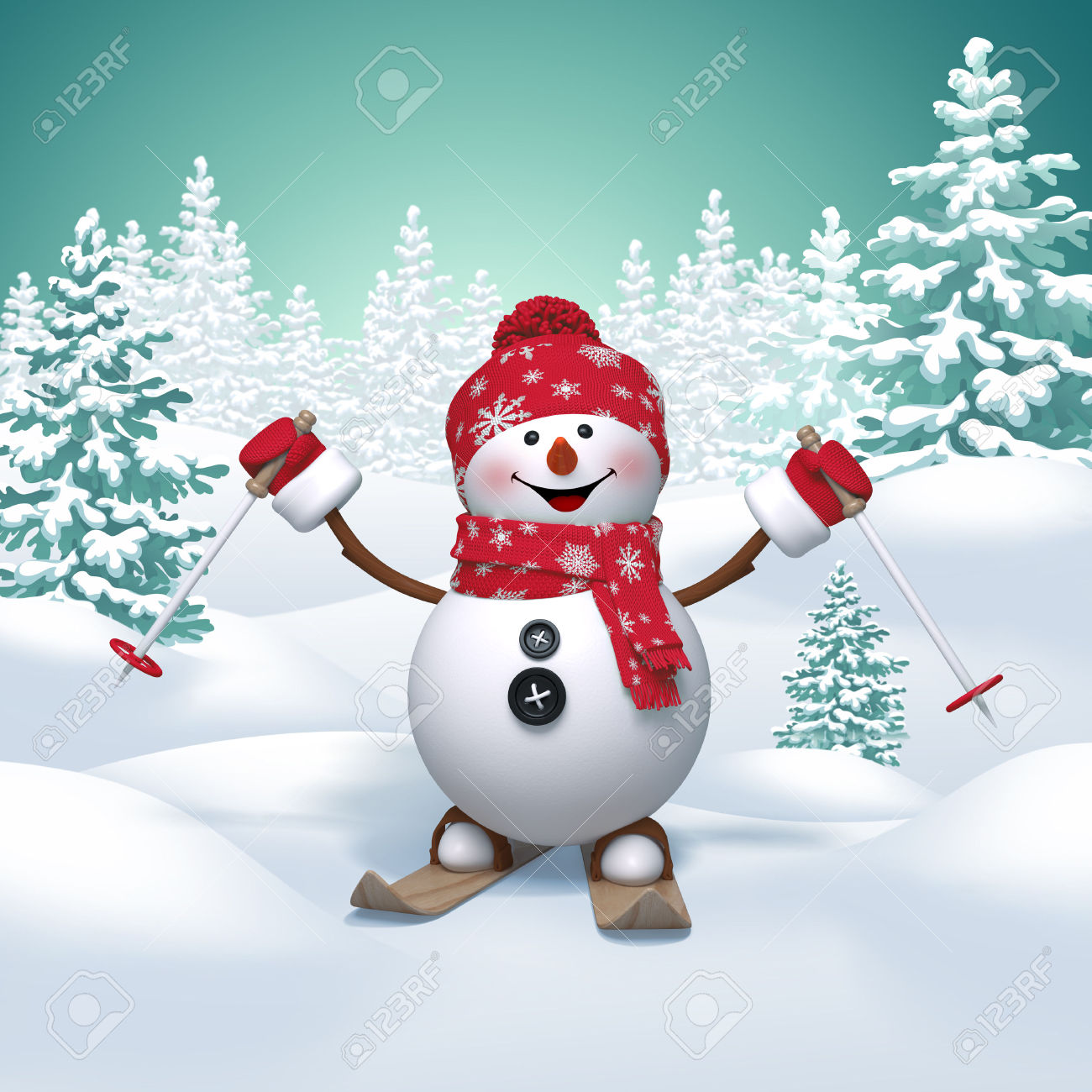 Город Кяхта.2016 год. Задачи:
- Привлечь внимание родителей к проблеме  декламирования  стихов, как к одному из условий совершенствования речевой деятельности;
- Формировать способности детей к выразительному чтению наизусть, развитию поэтического слуха, умение понимать музыкальность поэтической речи; Чувствовать и отображать поэтические образы;
- Воспитывать эстетический вкус; к поэтическому жанру художественной литературы.
Оборудование: музыкальный центр, Снеговик, поощрительные призы и грамоты. Ход мероприятия Звучит музыка «В гостях у сказки»Под музыку дети заходят в зал и рассаживаются на стульчики. 
Ведущая: Здравствуйте, ребята. Какие вы все красивые! Сегодня мы будем рассказывать  стихотворения  о самом прекрасном зимнем празднике, которого мы с нетерпением ждём ,готовимся к нему. ждём сказочных гостей. Какой же это праздник? Послушайте загадку:Если лес укрыт снегами,Если пахнет пирогами,Если елка в дом идет,Что за праздник?... (Новый год)Ведущая: Молодцы! Вы веселые ребята!  (Звук вьюги). Ой, что-то холодом повеяло, слышите шаги, кажется к нам кто-то спешит в гости!
Стук в дверь, в зал заходит Снеговик.

Я так торопился так торопился к вам ребята…. ох устал .. Ведущая: Снеговик так в гости не приходят!  
Давай все по порядку! Для начала , поздороваться надо,
- а теперь рассказывай, что у тебя случилось?
Снеговик: я к Вам  от лесных зверей пришел, письмо принес. Читает письмо. Просят звери вас выручить их. Скоро Н.Г., а они ни одного стихотворения не знают, а подарки от Дедушки Мороза всем хочется получить. Помогите нам ребята, пожалуйста. Ведущая: Так что же поможем Снеговику и лесным зверям?
Снеговик. А давайте устроим праздник на лучшее чтение стихов про Новый Год.Дети, а вы готовитесь к Новому Году? Учили стихи ,песни, игры? 

 Ведущая: Да, Снеговик, дети  готовятся к встрече Нового года: учат стихи,поют песни, разучивают танцы, игры. украсили  группу к празднику.Снеговик : Да это просто здорово!
Ведущая: А мы уже готовы!
Снеговик: поднимите руку, кто желает рассказать стихотворение о зиме, новом годе?Ведущая: Итак, начинаем  читать  стихотворения  про Новый Год. Дунаева Настя расскажет стихотворение «Елка летом просто елка » Елка летом просто елка: 
Тронешь ветку-пальцам колко, 
Паутиной ствол обвит, 
Мухомор внизу стоит. 
Вот когда зима прийдет, 
Елка будто оживет: 
На морозе распушится, 
Под ветрами распрямится, 
Вовсе не колючая, 
Как цветок пахучая. 
Пахнет не росой,не медом, 
Елка пахнет Новым годом!Продолжают нашу программу следующие участники:Коноваленко  Кристина прочитает стихотворение «Дед Мороз садится в сани. »  
Дед Мороз садится в сани.
Поздравлять детей он станет —
Всем подарки развезет,
Ведь приходит Новый год.

Как он всюду успевает?
Этого никто не знает.
Как он помнит адреса?
Это просто чудеса.

Но я знаю, в Новый год
Обязательно найдет
Дед Мороз и наши двери.
Просто в чудо надо верить!Арюна  Тугульдурова  прочитает стихотворение  «Наша елка»  Наша елка велика,Наша елка высока.Выше папы, выше мамы –Достает до потолка.Как блестит ее наряд,Как фонарики горят,Наша елка с Новым годомПоздравляет всех ребят.Будем весело плясать,Будем песни распевать,Чтобы елка захотелаВ гости к нам прийти опять!3. ПетроваЛюба Денисова прочитает стихотворение « С мамой елку нарядили» С мамой елку нарядили,
С папой съели сто конфет,
Мы повесели гирлянды...
Дедушки Мороза нет.

Я ему любые песни
Будут петь, стихи читать,
Я ему станцую танец,
Буду честно отвечать.

Жду его я очень, очень,
От окна не отхожу...
Просто интересно всё же,
Что в подарок получу?
Представляю Тугутову  Айлану Она расскажет Стихотворение « Зима»Бела дороженька, бела. 
Пришла зима. Зима пришла. 
Я шапку белую ношу, 
Я белым воздухом дышу, 
Белы мои ресницы, 
Пальто и рукавицы, - 
Не различить меня в мороз 
Среди белеющих берёз.Замру. И белка в тишине 
Вдруг спрыгнет на руки ко мне.Снеговик: ох и засиделся я, не пора ли нам  по размятьсяВедущая: Предлагаю поиграть в игру «Льдинки, снежинки, сосульки»
Как только я произнесу слово «Льдинки», вы все поднимаете руки вверх и соединяете ладошки. Когда прозвучит слово «Снежинки», все-все поворачиваемся вокруг себя, ручки разводим в стороны и растопыриваем пальчики. Ну, а если услышите  слово «Сосульки»нужно прижать руки по швам, ноги тоже вместе и покачиваться со стороны в сторону, говоря при этом «Дзинь-дзинь!» Все запомнили.  Раз, два, три – игру начни!
Продолжат наше развлечение следующие участники:Жигжитов   Намсарай  прочитает стихотворение Валентина  БерестоваНовогоднее происшествие 
Простые игрушки сквозь щелку
Однажды увидели елку:
"Давайте-ка елку нарядим!
Залезем на ветки и сядем!"
Полезли на елку игрушки.
Мартышка уже на верхушке.
Под Мишкою ветка прогнулась,
Под Зайчиком чуть покачнулась.
Цыплята висят, как фонарики,
Матрешки - как пестрые шарики...
"Эй, елочные игрушки,
Снегурочки, звезды, хлопушки,
Стекляшки витые, литые,
Серебряные, золотоые!
Пока вы пылились на полке,
Мы все очутились на елке!
Вероника Сокур прочитает стихотворение:В каждом доме много светаВ каждом доме много света
Наступает Новый год!
Белоснежная карета
Дед Мороза привезет.
Ровно в полночь вспыхнут ярко
В небесах гирлянды звезд.
Не приходит без подарков
В этот праздник Дед Мороз!
Соберется возле елки
Развеселый хоровод:
Лисы, зайцы, белки, волки -
Все встречают Новый год.Дабадоржиев Амгалан прочитает стихотворение
К детям ёлочка пришлаК детям ёлочка пришла,
Снег на ветках принесла.
Нужно ёлочку согреть
Платье новое одеть.
Ярко звёздочки блестят,
Ярко лампочки горят,
Бусы разные висят — 
Замечательный наряд!
Музыканты, поскорей
Заиграйте веселей!
Станем дружно в хоровод,
Здравствуй, здравствуй, Новый год!Стихотворение  Андрея Порошина « НОВЫЙ ГОД» прочитает  НогаевЕгор.На дворе всё холодней,
Всюду снег и стужа.
Чтобы стало веселей,
Очень праздник нужен!
 
Наступает Новый год,
Радостный и яркий,
Дед Мороз нам принесёт
Вкусные подарки!
ДЕД МОРОЗ.Стихотворение  «Зимний гость»  прочитает Буянтуева Виолетта.Мы весной его не встретим,
Он и летом не придет,
Но зимою к нашим детям
Он приходит каждый год.
У него румянец яркий,
Борода, как белый мех,
Интересные подарки
Приготовит он для всех.
С Новым годом поздравляя,
Елку пышную зажжет,
Ребятишек забавляя,
Встанет с нами в хоровод.
Дружно мы его встречаем,
Мы большие с ним друзья…
Но поить горячим чаем
Гостя этого нельзя!Снеговик.  Какие красивые  стихи вы знаете, и как выразительно читаете их. Но какой новогодний праздник без песен. Скажите, а песенки о зиме вы знаете?Ведущая: Наши ребята много песен знают.
Исполнение песни детьми «Зимушка»
Ведущая:  Наше  развлечение продолжается.Стихотворение « Дед Мороз» З.Александровой. Прочитает  Гончарова.Шел по лесу дед Мороз
Мимо кленов и берез,
Мимо просек, мимо пней,
Шел по лесу восемь дней.
Он по бору проходил —
Ёлки в бусы нарядил.
В эту ночь под Новый Год
Он ребятам их снесет.
На полянках тишина,
Светит желтая луна..
Все деревья в серебре,
Зайцы пляшут на горе,
На пруду сверкает лед,
Наступает Новый Год!
Гоша  Шангин  расскажет стихотворение  «Дети водят хоровод»Дети водят хоровод,
Хлопают в ладоши.
Здравствуй, здравствуй.
Новый год! Ты такой хороший!Дед Мороз прислал нам елку,
Огоньки на ней зажег.
И блестят на ней иголки,
А на веточках - снежок! Егор Капустин  расскажет стихотворение   «Новый год»Новый год! Новый год!
Много счастья принесёт:
Взрослым – всяких радостей,
Детям – разных сладостей.
Получить ужасно рады
Ёлки – новые наряды,
Дворики – снеговиков,
Лёд – весёлый скрип коньков,
Небо – праздничный салют,
Дед Мороз – медаль за труд!
(Т. Шатских)Стихотворение «ОТКУДА ПРИХОДИТ НОВЫЙ ГОД?  А.Усачёва.Прочитает  Атлякова ВероникаНовый год слетает с неба?
Или из лесу идёт?
Или из сугроба снега
К нам приходит новый год?Он, наверно, жил снежинкой
На какой-нибудь звезде
Или прятался пушинкой
У Мороза в бороде?Спать залез он в холодильник
Или к белочке в дупло…
Или в старенький будильник
Он забрался под стекло?Но всегда бывает чудо:
На часах двенадцать бьёт…
И неведомо откуда
К нам приходит Новый год!Саша  Чураков  Выучил стихотворение  про Деда Мороза.«Дед Мороз садится в сани. »  
Дед Мороз садится в сани.
Поздравлять детей он станет —
Всем подарки развезет,
Ведь приходит Новый год.
Как он всюду успевает?
Этого никто не знает.
Как он помнит адреса?
Это просто чудеса.
Но я знаю, в Новый год
Обязательно найдет
Дед Мороз и наши двери.
Просто в чудо надо верить!Ведущая: Нам пора и отдохнуть и  поиграть в интересную игру « Мы повесим Шарики.» И завершают чтение стихотворений следующие участники :  Аюр  Дашипылов: Стихотворение « Дед Мороз» З.Александровой.Шел по лесу дед Мороз
Мимо кленов и берез,
Мимо просек, мимо пней,
Шел по лесу восемь дней.
На полянках тишина,
Светит желтая луна..
Все деревья в серебре,
Зайцы пляшут на горе,
На пруду сверкает лед,
Наступает Новый Год!Тодорхоев Цыден прочитает  стихотворение про Новый Год.Новый год, Новый год
К нам приходит на порог
И несет подарки:
Елки, книжки, санки.
Дед Мороз, Дед Мороз,
Не морозь детишкам нос.
Украшай окошки
Белой снежной крошкой.
Новый год, Новый год,
Станьте детки в хоровод.
Праздник будет яркий,
Всем будут подарки!Стихотворение о том, когда приедет  Дед Мороз Расскажет Курикалова Арина. Снег с дождём плюс сильный ветер
Обещает нам прогноз.
Несмотря на это, к детям
Едет добрый Дед Мороз!
Для него прогноз не страшен:
Если дождь или ветра,
Посохом своим укажет,
Что природа неправа.
Дед Мороз везёт подарки
В красном бархатном мешке.
А на ёлке светят ярко
Звёзды, ветки в мишуре.

Дед Мороз приедет скоро
И заглянет в каждый дом.
Чудо-сказка вспыхнет снова
В сердце светлым огоньком!Самая маленькая участница Соня Фикс  прочитает замечательное стихотворениеЯ Золушка –красавицаИз сказки к вам пришлаПрошу вас со Снегурочкой Не путайте меня. Спешила я на праздникЧтоб с вами танцевать,И туфельку хрустальнуюБоялась потерять.Пусть праздник будет ярким,И радостным для всех!А Новый год подаритУдачу и успех! Ведущая: И завершает чтение стихотворений  Кривогорницын ЕгорДед Мороз сидит у елки,
Прячет голову в мешок. 
Не томи нас слишком долго - 
Развяжи скорей мешок!Снеговик: Я тоже интересную игру знаю
Есть ещё игра для вас:
Я начну стихи сейчас.
Я начну, а вы кончайте,
Хором, дружно отвечайте!
На дворе снежок идёт,
Скоро праздник….Новый год!
Мягко светятся иголки,
Хвойный дух идёт от…ёлки!
Ветви слабо шелестят,
Бусы яркие …блестят!
И качаются игрушки-
Флаги, звёздочки…хлопушки!
Нити пёстрой мишуры.
Колокольчики…шары!
Рыбок хрупкие фигурки,
Птицы, лыжницы…снегурки!
Белоус и краснонос
Под ветвями Дед…Мороз!
Ну и ёлка. Просто диво!
Ну и ёлка. Просто диво!
Как нарядна, как …красива!
Вот уже зажглись на ней,
Сотни крошечных…огней!
Двери настежь, точно в сказке,
Хоровод несётся в ….пляске Ведущая: Вот и мы встанем все в большой  круг и исполним «Новогодний хоровод» Снеговик: К, сожалению, наше развлечение  заканчивается. Но праздник ещё впереди. Вас ждёт встреча с Дедом Морозом, который принесёт вам подарки, поздравит вас с Новым годом.А сейчас для наших гостей мы споём очень красивую песню «У дедушки Мороза горячая пора».Снеговик хвалит детей, благодарит детям вручает  поощрительные призы. Прощается  и уходит.